Working with Parents Policy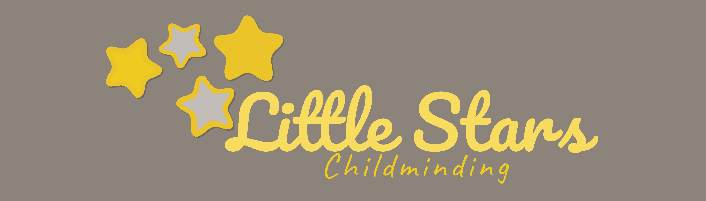 Written by: 							Date: I am committed to working in close partnership with children’s parents and carers.EYFS requirement 3.68 – Providers must enable a regular two-way flow of information with parents and/or careers. If requested, providers should incorporate parents’ and/or careers’ comments into children’s records.I aim to work in partnership with parents by, for example – Making myself available to talk with parents about their child at all reasonable times.Drawing up a written Parent / Provider Contract before children start and respecting parents specific needs where possible, including consistency of care;Keeping records of individual family requests and requirements regularly updated.Including parent comments in their child’s documents when requested.Keeping parents informed about their child’s day and providing written information about daily routines as required by the EYFS – see Daily Routines Planner.Sharing information with relevant agencies if, for example, a child is identified as a Child in Need (section 17 of the Children Act 1989);Asking parents to inform me of any changes in the child’s life which may affect the child’s behaviour – please see my Confidentiality Policy for more information.Offering regular review meetings with parents to discuss their child’s care and education and any issues or concerns they might have.Recording significant incidents, accidents etc and sharing information as quickly as practical with parents.Notifying parents in advance of Ofsted inspections and asking them to contribute their views – and providing parents with a copy of my Ofsted inspection report after an inspection.Sharing new policies with parents, such as my new Arrival and Departure Policy (04.2020), to ensure consistent support for the child/ren. Please note that, in instances of gross misconduct such as (but not limited to) verbal and physical aggression, theft, damage to my home, racist comments, inappropriate language etc I reserve the right to terminate the contract immediately without notice.  If you have any questions about my Policy / Procedures or would like to make any comments, please ask. Signed: 							Review date: 